Об изменении решения Кировского районного исполнительного комитета от 18 февраля 2019 г. № 3-12 На основании абзаца одиннадцатого пункта 3 Инструкции о порядке планирования и финансирования расходов организаций, осуществляющих эксплуатацию жилищного фонда и (или) предоставляющих жилищно-коммунальные услуги, за счет бюджетных ассигнований в части жилищно-коммунальных услуг, предоставляемых населению, утвержденной постановлением Министерства финансов Республики Беларусь, Министерства жилищно-коммунального хозяйства Республики Беларусь и Министерства экономики Республики Беларусь от 27 октября 2014 г. № 67/21/70, Кировский районный исполнительный комитет РЕШИЛ:1. Приложение к решению Кировского районного исполнительного комитета от 18 февраля 2019 г. № 3-12 «Об определении нормативов субсидирования на 2019 год» изложить в новой редакции (прилагается).2. Настоящее решение вступает в силу после его официального опубликования.Председатель	А.М.БутаревНачальник финансового отдела	Г.Г.ШупиковаПриложение к решению Кировского районного исполнительного комитета18.02.2019 № 3-12(в редакции решения Кировского районного исполнительного комитета26.04.2019 № 6-45)НОРМАТИВЫ субсидирования на возмещение части расходов по предоставлению жилищно-коммунальных услуг населению на 2019 год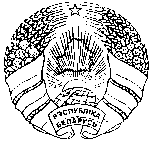 МАГІЛЁЎСКІ АБЛАСНЫВЫКАНАЎЧЫ КАМІТЭТМОГИЛЕВСКИЙ ОБЛАСТНОЙ ИСПОЛНИТЕЛЬНЫЙ КОМИТЕТКІРАЎСКІ РАЁННЫВЫКАНАЎЧЫ КАМІТЭТКИРОВСКИЙ РАЙОННЫЙ ИСПОЛНИТЕЛЬНЫЙ КОМИТЕТРАШЭННЕРЕШЕНИЕ26 апреля 2019 г. № 6-45г. Кіраўск       г.Кировск№ п/пВиды жилищно-коммунальных услугНормативы субсидирования на единицу жилищно-коммунальной услуги, рублейНормативы субсидирования на единицу жилищно-коммунальной услуги, рублей№ п/пВиды жилищно-коммунальных услугобслуживаемый организациями жилищно-коммунального хозяйства жилищный фондведомственный жилищный фонд1Теплоснабжение, на одну гигакалорию72,1472,142Водоснабжение, на один кубический метр0,040,043Водоотведение, на один кубический метр0,170,17